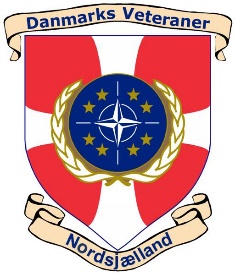  Danmarks Veteraner Nordsjælland 	      		27. januar 2020Emne: 	Referat af ordinær generalforsamling i lokalforeningen afholdt den 22. januar 2020 kl. 1930 – 2100 i Jægerspris Lejren. Følgende 31 var mødt frem:Steen SchützTorben AndreasenBirger Kjer HansenBent BehrmannNiels Erik SørensenThomas NielsenPoul Erik PedersenJohnny WeismannKlaus LundinBjarne RasmussenTommy HarderKarl MikkelsenVagn Erik HoveHans HøgVapperBjarne BundgaardOle BoyeTony IversenLars HansenChristian AndersenOle Nielsen - afbudJens Christian DalsgaardErik KnudsenSteffen Warming AvlundGert SchmidtViggo JensenChristian LangbjergBjarne Ørn AltofteSteffen SchiødtMogens JuulIvan SøndergaardPer Winkler Generalforsamlingen blev gennemført i henhold til vedtægtens § 6, der fastlægger følgende dagsorden: 1.              Valg af dirigent, referent og 2 stemmetællere 2.              Formandens beretning 3.              Kassereren fremlægger regnskab for indeværende år og budget for det følgende år 4.              Indkomne forslag. Forslag skal være bestyrelsen i hænde senest 14          dage før generalforsamlingen. Forslaget skal være dateret og underskrevet af           forslagsstilleren.5.              Valg •                Formand vælges i ulige år •                Kasserer vælges i lige år •                Bestyrelsesmedlemmer vælges 2 i lige år, 1 i ulige år •                2 suppleanter for bestyrelsesmedlemmer vælges for 1 år •                1 revisor vælges for 2 år i ulige år •                1 revisorsuppleant vælges for 2 år i lige år •                Fanebærer for foreningsfanen vælges for 2 år i ulige år •                Fanebærer for FN-fanen vælges for 2 år i lige år •                Fanebærer for NATO-fanen vælges for 2 år i ulige år •                Reserver for fanebærere vælges for et år ad gangen •                1 repræsentant og 1 suppleant for hver påbegyndt 100 medlemmer for 1 år ad gangen 6.              Eventuelt. Ad dagsordenens punkt 1:Som dirigent valgtes Birger Kjer Hansen, der konstaterede at forsamlingen er varslet i henhold til vedtægterne og kan lovligt gennemføres.Som referent valgtes Bjarne Bundgaard.  Dirigenten konstaterede, at generalforsamlingen var indvarslet korrekt både tidsmæssigt og i henhold til dagsordenen m.v., hvorfor generalforsamlingen var lovligt indkaldt og beslutningsdygtig. Som stemmetællere valgtes Lars Hansen og Torben Andreasen. Ad dagsordenens punkt 2: Formanden, Steen Schütz, aflagde den referatet vedlagte beretning, som blev enstemmigt godkendt, efter følgende bemærkninger blev tilføjet. Der blev gennemført en meget succesrig skydebanedag, og det er planlagt at denne aktivitet gentages 15. august 2020, men denne gang som familiedag med aktiviteter for pårørende også, såfremt vi modtager tilskud fra 2 mio puljen.Forsamlingen udtrykte i øvrigt stor tilfredshed med den nye bestyrelse og deres arbejde i det forløbne år, under myndig vejledning af formanden forstås!Ps. Indkaldelsen ligger også på portalen.Ad dagsordenens punkt 3: Kassereren, Mogens Juhl, og revisoren, Hans Høg, aflagde det referatet vedhæftede regnskab for 2019 samt fremlagde det ligeledes referatet vedhæftede budget for 2020 til godkendelse.Dirigenten konstaterede at kommentarerne fra forsamlingen afspejlede et behov for gennemsigtighed i budget beskrivelserne. Ps. donationen på de kr. 15.000 fra Odd Fellow PAX 55 er indeholdt i ’diverse’.Det aflagte regnskab samt budget blev herefter enstemmigt godkendt under stor applaus.  Ad dagsordenens punkt 4: Dirigenten konstaterede, at der ikke var indkommet forslag til behandling, hvorfor punktet udgår.  Ad dagsordenens punkt 5: a)               Formand vælges i ulige år – udgår i 2020.  b)               Kasserer vælges i lige år. Mogens Juul, blev genvalgt med applaus.c)               Bestyrelsesmedlemmer vælges 2 i lige år, 1 i ulige år Dirigenten konstaterede, at Tommy Rock Harder og Torsten Vartman (Vapper) var på valg, og at de var parat til genvalg.Dirigenten spurgte herefter de forsamlede, hvorvidt der var andre forslag til kandidater til bestyrelsen, hvilket imidlertid ikke var tilfældet. Tommy Rock Harder og Vapper blev herefter genvalgt enstemmigt som medlemmer af bestyrelsen.  Dirigenten konstaterede, at der ikke var andre ledige pladser i bestyrelsen, hvorfor bestyrelsen således er fuldtallig. d)               2 suppleanter for bestyrelsesmedlemmer vælges for 1 år Lars Hansen oplyste, at han var parat til genvalg som 2. suppleant, ligesom Bjarne Bundgaard var parat til at modtage valg som 1. suppleant. Dirigenten spurgte herefter de forsamlede, hvorvidt der var andre forslag til suppleanter til bestyrelsen, hvilket imidlertid ikke var tilfældet. Lars Hansen og Bjarne Bundgaard blev herefter enstemmigt valgt som suppleanter. e)               1 revisor vælges for 2 år i ulige år, udgår i 2020.Dirigenten konstaterede, at posten er besat, og at der således ikke er valg på dette punkt før i 2021. f)               1 revisorsuppleant vælges for 2 år i lige år.g)               Fanebærer for foreningsfanen vælges for 2 år i ulige år – hvis muligt.h)               Fanebærer for FN-fanen vælges for 2 år i lige år – hvis muligt.i)                 Fanebærer for NATO-fanen vælges for 2 år i ulige år – hvis muligt.j)                Reserver for fanebærere vælges for et år ad gangen – hvis muligt.Dirigenten konstaterede, at der ingen forslag var til besættelse af posterne som fanebærer og reserver for disse. Om end der er medlemmer, som lejlighedsvis gerne stiller sig til rådighed, ønskede ingen af disse at være formelt udpeget hertil af generalforsamlingen. Idet der i øvrigt blandt de forsamlede efter dirigentens opfattelse syntes at være en enstemmig opfattelse af vigtigheden i, at lokalforeningen kan stille med faner både i egen lokalforeningsramme og i ramme af landsforeningen, pegede dirigenten på, at bestyrelsen herefter må forudsættes at gennemføre en drøftelse af emnet meget snarligt og således, at bestyrelsen har en reserve af en sådan størrelse, som kan agere fanebærere efter behovet. k)               1 repræsentant og 1 suppleant for hver påbegyndt 100 medlemmer for 1 år ad gangen. Dirigenten konstaterede på baggrund af formandsoplysning i sin beretning om et medlemsantal på aktuelt 199, at der således efter vedtægten skal vælges 3 repræsentantskabsmedlemmer (til at repræsentere lokalafdelingen på Repræsentantskabsmødet 24 – 25 APR 2020 i Karup) samt evt. valg af suppleanter for de tre repræsentanter. Bestyrelsen foreslog valg af Bjarne Bundgaard, Torsten Vogn Vartman og Klaus Lundin som repræsentanter. Dirigenten spurgte herefter de forsamlede, hvorvidt der var andre forslag til repræsentanter, hvilket imidlertid ikke var tilfældet. De tre nævnte herefter enstemmigt valgt som repræsentanter.Afslutningsvist blev Lars Hansen udpeget som suppleant i tilfælde af forfald blandt de tre repræsentanter. Ad dagsordenens punkt 6: Der blev udleveret årstegn/jubilæumstegn m/ tilhørende diplomer til følgende tilstedeværende medlemmer:FN fredsprismedaljeBirger Kjer Hansen 10 års tegn + diplom Steen Schütz25 års medalje + diplomBjarne Bundgaard40 års medalje + diplom Gert SchmidtJens Christian DalsgaardTony Iversen50 års medalje + diplomChristian AndersenGeneralforsamlingen hyldede modtagerne under stor applaus, og bestyrelsen og medlemmerne ønsker alle modtagere et STORT TILLYKKE med diplomer, tegn og medaljer.Dirigenten overlod herefter generalforsamlingen til Steen Schütz, der takkede dirigenten for udført gerning.Forsamlingen roste kvaliteten af den forudgående buffet og takkede de frivillige der havde arrangeret aftenens buffet og klargjort til generalforsamlingen.Formanden takkede for flot fremmøde, livlige diskussioner og arrangement fra medlemmerne og afsluttede herefter generalforsamlingen.  Formand					ReferentSteen Schütz				Bjarne Bundgaard 
 